ข้อมูลพื้นฐานโรงเรียนสุเหร่าแสนแสบผู้บริหารโรงเรียนสุเหร่าแสนแสบ สำนักงานเขตคลองสามวา. .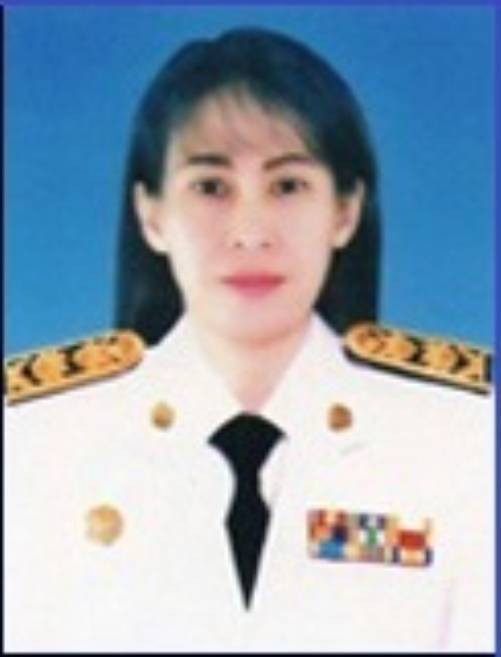         นางณัฐรินีย์ บูระพันธ์.
ผู้อำนวยการสถานศึกษา  โทร 099-416-6235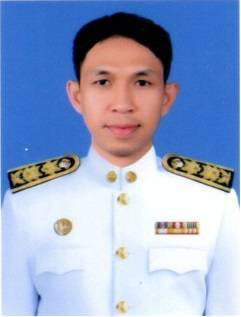 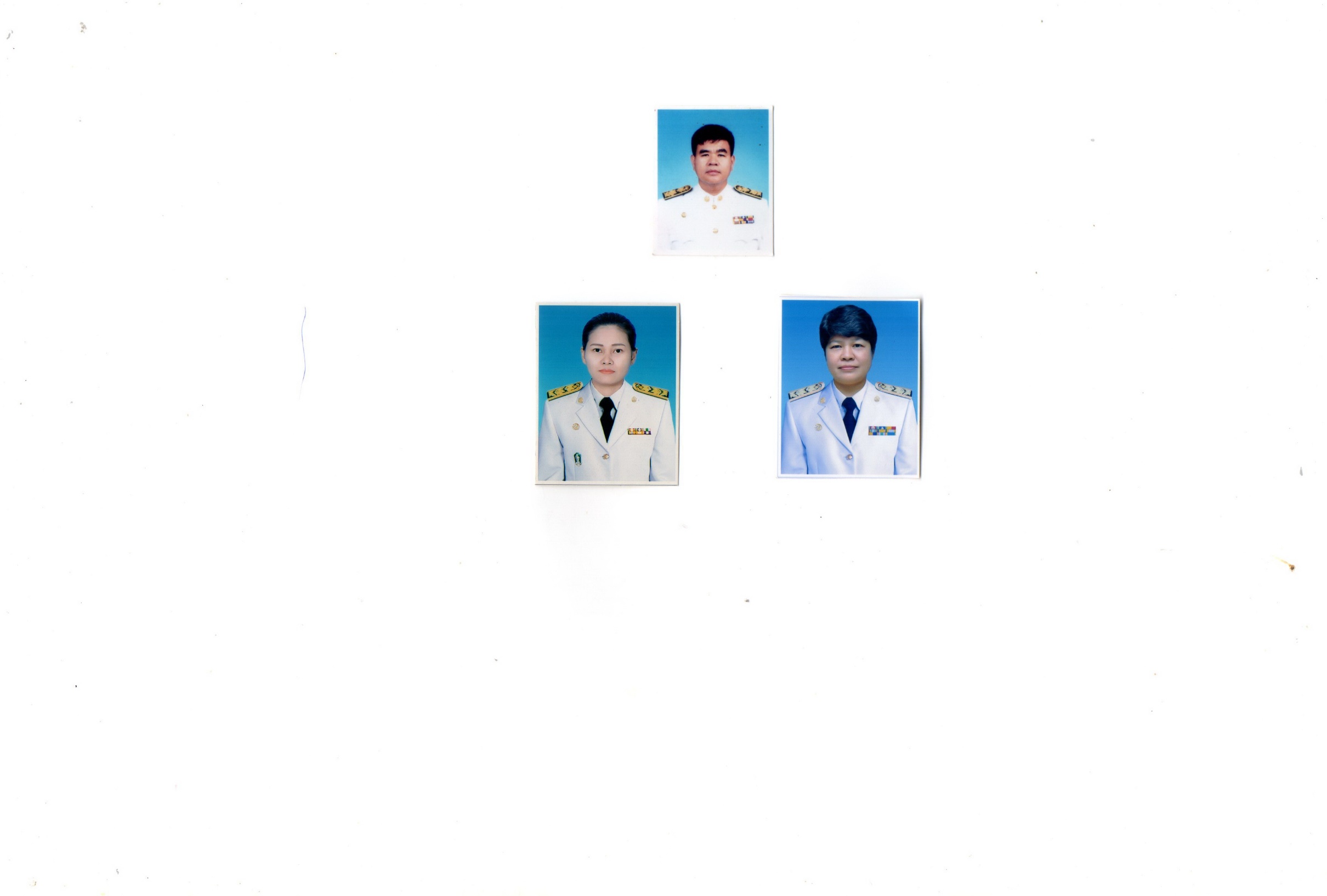              นายนนท์ปวิธ  กาศสนุก.     				นางสุกัญญา สิงห์มุ้ยรองผู้อำนวยการสถานศึกษา โทร 089-755-2825  รองผู้อำนวยการสถานศึกษา โทร 095-541-1586.ปรับปรุงข้อมูลวันที่ 11 เมษายน 2567ข้อมูลนักเรียน โรงเรียนสุเหร่าแสนแสบประจำปีงบประมาณ พ.ศ. 2567 (ปีการศึกษา 2566)สำนักงานเขตคลองสามวา  กรุงเทพมหานครข้อมูล ณ    1 มีนาคม 2567       . ข้อมูลครู โรงเรียนสุเหร่าแสนแสบงบประมาณ พ.ศ. 2567 (ปีการศึกษา 2566)สำนักงานเขตคลองสามวา  กรุงเทพมหานครข้อมูล ณ    1 มีนาคม  2567       . ข้อมูลเงินนอกงบประมาณ โรงเรียนสุเหร่าแสนแสบงบประมาณ พ.ศ. 2567 สำนักงานเขตคลองสามวา  กรุงเทพมหานครข้อมูล ณ    1  มีนาคม 2567       . ระดับชายหญิงรวมอนุบาล373774ประถมศึกษา193169362มัธยมศึกษาตอนต้น13597232มัธยมศึกษาตอนปลาย000รวม365303668ครูไทยต่ำกว่า ป.ตรีป.ตรีป.โทป.เอกรวมข้าราชการ-  2012-32อัตราจ้าง----0รวม0  2012032ครูต่างชาติต่ำกว่า ป.ตรีป.ตรีป.โทป.เอกรวมสัญชาติไทย-5  --5สัญชาติฟิลิปปินส์-2--2สัญชาติ......-----สัญชาติ......-----รวม07007รวม07007เงินอุดหนุนทั่วไปรัฐบาลกทม.รวมจ่ายคงเหลือค่าจัดการเรียนการสอน1,986,948.00----ค่าอุปกรณ์การเรียน305,825.00-305,825.00305,825.000ค่าเครื่องแบบนักเรียน422,469.00-422,469.00422,469.000ค่าหนังสือเรียน635,970.00-635,970.00--ค่ากิจกรรมพัฒนาผู้เรียน438,742.00----อาหารเสริม (นม)859,597.12----อาหารกลางวัน188,0890.001,526,860.003,407,750.00--รวม6,530,441.121,526,860.004,772,014.00728,294.00-เงินบริจาคนักเรียน/ผู้ปกครองบริษัทเอกชน สมาคม ชมรม และอื่นๆรวมจ่ายคงเหลือ------รวม-----